                  Föräldrarådet 2019-04-10Närvarande; George f-klass, Anna f-klass och Röda gr, Kicki skolledningDagens punkter;Vi följer upp föräldramötenas utvärderingar;TrygghetssamtalHälsosamtalFörebygga god hälsa. Vad har betydelse?Vi pratar om Läxor, aktiviteter på eftm och sovtider.Läxor – F-klass har inga läxor ännu. I en annan klass fungerat det bra. Det är bra att det finns information i veckobrevet omkring läxorna och när de ska lämnas in. Eleverna i en klass tyckte det var för mycket läxor under en period och framförde detta. Lärarna minskade antal läxor varje vecka. Det finns läxhjälp på skolan i åk 3 – 5.Det är viktigt att ha ordning på läxorna och få rutiner omkring när de ska göras. Det är bra att bestämma rutiner tillsammans med barnen. Om det är motigt kan man erbjuda barnet något som den vill göra efter ex mysstund med familjen, skärmtid, spela spel tillsammans mm. Att ge tillbaka läxor fungerar ofta men ibland ligger de kvar i väskan. Det är bra att lärarna påminner eleverna om att lämna in. Kicki berättar att innehållet i en läxa inte är något nytt. Barnet ska träna på något som den börjat på i skolan. Arktiviteter på erftermiddagarna – Det finns många aktiviteter att göra i kommunen och angränsande kommuner. Det går att söka på nätet vad som finns i olika kommuner. Många aktiviteter kan man prova på 1 – 2 ggr innan ev avgifter behöver erläggas.I Masmo erbjudes aktiviteter ibland som ex Bootcamp, basket, skridskor mm. Det finns en väl fungerande simskola Vårby gård. Simning är en del i idrottsmålen och eleverna simmar några tillfällen varje år i åk 1 – 5. Dock räcker detta inte för att lära sig simma. Simskola rekommenderas. Det finns många olika sporter att göra i kommunerna. Många aktiviteter kostar. Varför är det bra med aktiviteter? Bra att skapa intressen, träna för ett hälsosamt liv, social träning, nya kompisar, att våga prova, att ha intressen när barnen kommer in i tonåren. Barnen vill börja på mycket och ibland sluta. Viktigt att prova terminen ut om de börjar på något. Sovtider – Vi pratar om lägg tider och rutiner omkring detta. kl 19.30 läggdags, somnar ca 20.00 vaknar 6.00. Tar lite tid ibland innan de somnar. Några barn går och lägger sig kl 20.00 på vardagar och somnar direkt. Helger lite senare. Vaknar ca 6.30. Ha god tid på sig på morgonen ca 1,5 h. Viktigt med rutiner. Utgå från att barnet mår bra. Bra att ha sov rutiner på kvällen. Övrigt – Tv spel. Kan bli gruppbildning på internet ex många i klassen. Risk att det blir för mycket speltid. Viktigt med regler omkring spelandet. Pratar lite om att blir retad och att bli mobbad och att hur det är i olika länder. Viktigt att alltid vara lyhörda hur barnet mår.Välkomna till Föräldrarådet;Onsdagen den 22 maj kl 18.00 - 19.00 på Vargen.  Trygghet i området.Föräldrarådets upplägg vid Myrstugubergets Friskola;Bjuder in till möten 2 - 3 ggr / termin. Kanal in till skolans styrelse – Inbjudna till styrelsemöten 1 ggr/terminFysiska miljön – förslag och idéer.  Psykiska miljön – tillit, trygghet, arbetsro.   Trivsel - välkomnade miljö, respekt, att vara en bra kompis. Anteckningar från föregående möte finns på hemsidan. Har du tankar och funderingar som Du vill föra fram till föräldrarådet? Mailadresser till representanterna finns i Skolbubbel och på skolans hemsida./Mötesanteckningar Kicki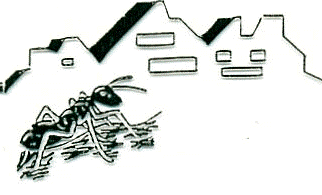 